FEN BİLİMLERİ ENSTİTÜSÜ MÜDÜRLÜĞÜNEYukarıda başlığı belirtilen Bitirme Proje çalışmama ait, ...../……/…….. tarihinde Fen Bilimleri Enstitüsü tarafından TURNITIN adlı intihal tespit programından alınmış orijinallik raporu incelenmiştir.Bitirme proje çalışmamın herhangi bir intihal içermediğini; aksinin tespit edileceği muhtemel durumda doğabilecek her türlü hukuki sorumluluğu kabul ettiğimi ve yukarıda vermiş olduğum bilgilerin doğru olduğunu beyan ederim. Gereğini saygılarımla arz ederim.I herby, declare that the originality report of my graduation project was obtained using TURNITIN web platform and it was reviewed and approved by Graduate School of Engineering and Natural Sciences. I also declare that the information provided above is true and this graduation project contains no material previously published or written by any other person except where due reference is made in the text of the graduation project. In case any of the above information is found to be false or untrue or misleading or misrepresenting, I am aware that I may be held liable for it. Öğrenci Adı-Soyadı     Student NameProje Danışmanı						            		Anabilim Dalı Başkanı Project Advisor     								Head of Department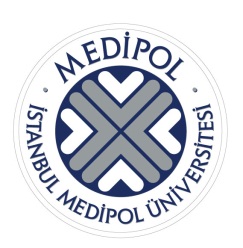 T.C.İSTANBUL MEDİPOL UNİVERSİTESİFEN BİLİMLERİ ENSTİTÜSÜBitirme Projesi İntihal Raporu FormuISTANBUL MEDIPOL UNIVERSITYGRADUATE SCHOOL OF ENGINEERING AND NATURAL SCIENCESGraduation Project  Plagiarism Report Form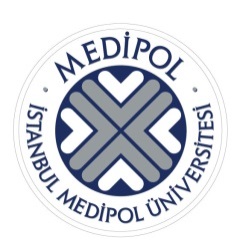 Öğrenci Adı-Soyadı(Student Name)Öğrenci Numarası(Student ID)Enstitü Anabilim Dalı(Institute Department)Programı(Program) Proje DanışmanıProject Advisor:  Bitirme Projesi Başlığı(Graduation Project Title) 